РЕСПУБЛИКА  КРЫМ НИЖНЕГОРСКИЙ  РАЙОНМУНИЦИПАЛЬНОЕ ОБРАЗОВАНИЕНОВВОГРИГОРЬЕВСКОЕ  СЕЛЬСКОЕ  ПОСЕЛЕНИЕАДМИНИСТРАЦИЯ  НОВОГРИГОРЬЕВСКОГО  СЕЛЬСКОГО  ПОСЕЛЕНИЯ ПОСТАНОВЛЕНИЕ №16От 01 февраля 2024 годас. НовогригорьевкаО внесении изменений в постановление администрации«Об утверждении Положения о жилищной  комиссии муниципального образования Новогригорьевское сельское поселение Нижнегорского района Республики Крым» от 30.11.2015 года №84.Руководствуясь Уставом муниципального образования Новогригорьевское сельское поселение Нижнегорского района Республики Крым, с целью приведения нормативно-правовых актов в соответствие с действующим законодательством, Администрация Новогригорьевского сельского поселения  ПОСТАНОВЛЯЕТ:1.Внести следующие изменения в постановление администрации «Об утверждении Положения о жилищной  комиссии муниципального образования Новогригорьевское сельское поселение Нижнегорского района Республики Крым» от 30.11.2015 года №84.1.1.В преамбуле постановления  текст «от 30.11.2015 г. №81» заменить  на «от 27.03.2023 г. №43 с изменениями»;1.2.Приложение 2 изложить в новой редакции.  2. Обнародовать данное постановление путём размещения его на информационном стенде администрации Новогригорьевского сельского поселения по адресу: Республика Крым, Нижнегорский район, с.Новогригорьевка, ул.Мичурина, 59 и на официальном сайте  администрации: http://novogrigor-adm91.ru.Настоящее постановление вступает в силу с момента его обнародования.Контроль за исполнением настоящего постановления оставляю за собой.Председатель Новогригорьевского сельского совета-глава администрацииНовогригорьевского сельского поселенияА.М.ДанилинПриложение 2 к постановлению администрациимуниципального образования Новогригорьевское сельское поселение Нижнегорского района Республики Крым СОСТАВ                                                      жилищной комиссиимуниципального образования Новогригорьевское сельское поселение Нижнегорского района Республики КрымПредседатель комиссии:Данилин Александр Михайлович – председатель Новогригорьевского сельского                                                                совета – глава администрацииЗаместитель председатель комиссии:Панина Алла Ивановна	- заместитель главы администрацииСекретарь комиссии:Костогрыз Елена Анатольевна	  - специалист администрации Члены комиссии:Стахно Елена Валерьевна	-	  -   делопроизводитель    администрации Романов Сергей Викторович	-депутат Новогригорьевского сельского 	совета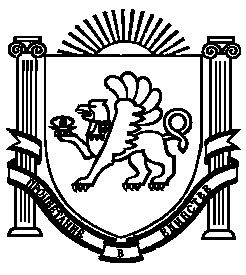 